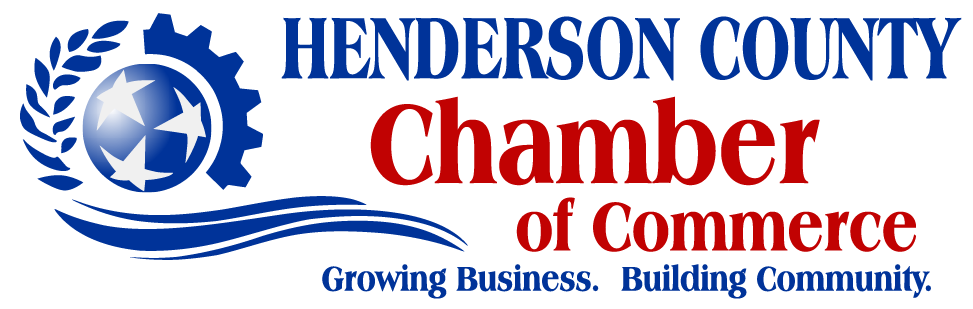 The Henderson County Chamber of Commerce is excited to celebrate 36 years of helping build our community and growing our businesses! We invite you to join us as we honor area companies for business excellence during our Pinnacle Award Ceremony that will be held on begin at 6:00 PM on Thursday, October 21st at First Baptist Church’s Fellowship Hall. Attire for the event will be business casual. This year’s theme is “Together We Grow”, as we’ve all grown during this unprecedented time.As a Chamber Member, we know you understand how important this event is in the business community. We are asking for your consideration of a contributing sponsor for this year’s event. The ongoing support of businesses like yours enables us to continue this premier event, which grows with each passing year.Please review the sponsorship levels below and confirm your sponsorship by Friday, October 8th. If you have any questions or need additional tickets, please feel free to call the Chamber at 731-968-2126. We look forward to working with you to celebrate the continued success of our business community!I agree to provide sponsorship for 2021 Annual Membership Dinner in the amount of:Diamond Sponsor	$1,000		(16 complimentary seats)Emerald Sponsor	$500		(8 complimentary seats)Ruby Sponsor		$250		(4 complimentary seats)Sapphire Sponsor	$100		(2 complimentary seats)As a sponsor, my company will receive name recognition during the event and on the event program. I understand any proceeds not used for the Annual Dinner can be used in the Chamber’s general budget at the discretion of the Board of Directors.Company or Business NameCompany of Business AddressSponsor/Representative Signature On behalf of the Henderson County Chamber of Commerce Board, THANK YOU for your sponsorship!149 Eastern Shores Dr., Lexington, TN 38351